Publicado en  el 04/08/2016 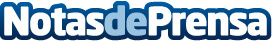 Cómo controlar el volumen del cabelloSiempre queremos lo que no tenemos, sobre todo en lo que a belleza se refiere. Por ejemplo, mientras que muchas mujeres desearíamos tener una melena voluminosa, y hacemos todo lo posible para conseguirlo, otras se quejan precisamente de lo contrarioDatos de contacto:Nota de prensa publicada en: https://www.notasdeprensa.es/como-controlar-el-volumen-del-cabello_1 Categorias: Moda Belleza http://www.notasdeprensa.es